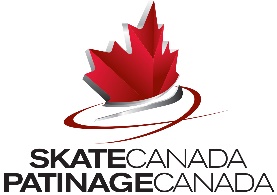 Prix de l’athlète de Patinage de compétition de section*Obligatoire1. Sélectionner la section * (marquez un «X» à côté de votre choix)Colombie-Britannique, YukonAlberta, T. N.-O. et NunavutSaskatchewanManitobaPatinage OntarioQuébecNouveau-BrunswickNouvelle-ÉcosseÎle-du-Prince-ÉdouardTerre-Neuve, Labrador2. Prénom du candidat ou de la candidate : *3. Nom du candidat ou de la candidate: *4. Numéro de Patinage Canada du candidat ou de la candidate : *5. Adresse courriel du candidat ou de la candidate: *6. Numéro de téléphone du candidat ou de la candidate: *7. Club d’appartenance du candidat ou de la candidate: *8. Fiche de compétition (événement/année/résultat) : *9. Intérêts et réalisations du patineur ou de la patineuse en dehors du patinage:*10. Comment est-ce que ce patineur ou cette patineuse a été un modèle de rôle positif pour d’autres patineurs? *11. Commentaires à propos de ce patineur ou de cette patineuse faits par son entraîneur, sa famille ou autres :*12. Prénom de l’auteur de la mise en candidature : *13. Nom de l’auteur de la mise en candidature : *14. Adresse courriel de l’auteur de la mise en candidature *15. Numéro de téléphone de l’auteur de la mise en candidature *16. Club d’appartenance de l’auteur de la mise en candidature : *17. La relation de la mise en candidature à la candidate (parent, entraîneur, bénévole, etc.) : *18. Les lettres d’appuiLes auteurs de la mise en candidature sont invités à obtenir jusqu'à trois lettres d'appui rédigées par des patineurs, des parents, etc. Veuillez vous limiter à un maximum de 250 mots. Les lettres d'appui peuvent être copiées et collées ci-dessous ou incluses avec cette candidature.